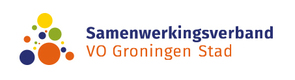 Betreft: Memo vergoedingen en kosten verwijzingen (maatwerk en vso) 2023-2024Aan: directies en ondersteuningsteamsVan: directeur-bestuurder SWVDatum:	december 2023 (aangepast op verhoging bekostiging swv’s i.v.m. prijsindex en CAO)InleidingOm als school zicht te houden op de financiële gevolgen van verwijzingen naar (maatwerk)voorzieningen / scholen in ons SWV hieronder de stand van zaken in 2023-2024.De kosten voor een verwijzing zijn verhoogd, de vergoeding voor de scholen is daarop aangepast. 
Extra bekostiging scholen bovenop de jaarlijks toe te kennen middelen
Extra middelen worden toegedeeld middels tussentijdse arrangementen, indien wordt aangetoond dat de jaarlijkse bekostiging op basis aanvraag van de school, niet toereikend is en uitbreiding formatie wordt ingezet.De toegekende extra middelen worden jaarlijks in januari afgerekend via een nabetalingsregeling over het vorige kalenderjaar. NB Er is voor alle scholen in het SWV een gezamenlijk maximum budget beschikbaar van €40.000. Indien de aanvragen dit bedrag overschrijden wordt in december een verdeling gemaakt van deze middelen. De directeur-bestuurder van het samenwerkingsverband stelt het bedrag vast.VoorzieningKosten schoolWordt geïnd doorKosten SWVRebound Stad€242 per schoolweek per leerling40 schoolwekenOpenbaar OnderwijsGroningen2 x een factuur over de periodes: augustus-december en januari-juli€700.000 op jaarbasis (inclusief Doorstart en TTVO)Rebound Gomarus€0 (interne verrekening)n.v.t.€100.000 op jaarbasisMaatwerk TTVO en Doorstart en maatwerk cluster 3 op de Van Liefland€333 per schoolweek per leerling40 schoolwekenIndien er sprake is van een technische inschrijving door het plaatsen van een gastleerling dan is het bedrag p.w. €221Openbaar Onderwijs Groningen2 x een factuur:augustus-decemberjanuari-juliSymbiose en    proefplaatsing op vsoIn het symbiosecontract worden afspraken vastgelegd over de inzet van VSO en VO in een verhouding van max.60%/40%. Schoolbesturen verrekenen dit op basis van de 40 wekenregeling onderlingDe middelen (basisbekostiging & ondersteuningsbekostiging) worden overeenkomstig de inzet door de VO school overgeheveld naar de VSO school.Dit zijn doorgaans lln met extra ondersteuningSymbiose en proefplaatsingen vso lln op het regulierIn het symbiosecontract worden afspraken vastgelegd over de inzet van VO en VSO  in een verhouding van max. 60%/40%. Schoolbesturen verrekenen dit onderling op basis van de 40/40 wekenregeling.De middelen (basisbekostiging & ondersteuningsbekostiging) worden overeenkomstig de inzet door het VSO overgeheveld naar de VO school.Dit zijn doorgaans lln met extra ondersteuningIn alle bovenstaande gevallen blijft de leerling ingeschreven staan bij de school die verwijst.In onderstaande verplaatsingen wijzigt de school van inschrijving.In alle bovenstaande gevallen blijft de leerling ingeschreven staan bij de school die verwijst.In onderstaande verplaatsingen wijzigt de school van inschrijving.In alle bovenstaande gevallen blijft de leerling ingeschreven staan bij de school die verwijst.In onderstaande verplaatsingen wijzigt de school van inschrijving.In alle bovenstaande gevallen blijft de leerling ingeschreven staan bij de school die verwijst.In onderstaande verplaatsingen wijzigt de school van inschrijving.Van regulier naar regulier binnen het SWVNB1 van vso naar regulier kan niet worden verrekendNB2 er zijn geen afspraken met scholen in andere SWV’sMet een OPP een vergoeding van €333 per schoolweek per leerling40 schoolwekenLeerling zonder een OPP €221 per leerling per schoolweek40 schoolwekenScholen onderlinggeenTussentijds van VMBO naar het PrONB er zijn geen afspraken met scholen in andere SWV’s€10.060 (basis) + €5.486 (PrO bekostiging)40/40 regelingVoorzieningKosten schoolWordt geïnd doorKosten SWVResidentiele verwijzing (gesloten)Geen kostennvtnvtResidentiele verwijzing met onderwijs via vso i.v.m. doorver-wijzing door JeugdhulpZie vso plaatsingenVO-MBO regelingenTussentijdse instroom (na 1 oktober) V(S)O-MBOVoor de instroom MBO na 1-10 verrekenen schoolbesturen dit onderling op basis van de 40 weken regeling tot aan de zomervakantie
De formule voor de 40 weken regeling is: 40/40 op basis van de afgeronde gevolgde onderwijsweken conform jaarkalender MBO instellingen (de vakanties horen niet bij de onderwijsweken). Zie voor tarieven hieronder.Voor de instroom MBO na 1-10 verrekenen schoolbesturen dit onderling op basis van de 40 weken regeling tot aan de zomervakantie
De formule voor de 40 weken regeling is: 40/40 op basis van de afgeronde gevolgde onderwijsweken conform jaarkalender MBO instellingen (de vakanties horen niet bij de onderwijsweken). Zie voor tarieven hieronder.Tarieven 40 wekenregeling
instroom V(S)O-MBOBOL niveau 1Basistarief 40 wekenregeling 10.000,-Tarieven 40 wekenregeling
instroom V(S)O-MBOBBL niveau 1Basistarief 40 wekenregeling 4.400,- Tarieven 40 wekenregeling
instroom V(S)O-MBOBOL niveau 2,3,4Basistarief 40 wekenregeling 7.000,-Tarieven 40 wekenregeling
instroom V(S)O-MBOBBL niveau 2,3,4Basistarief 40 wekenregeling 2.800,-Transitie PrO/VSO-MBOSymbiosetrajectSchakeltrajecten laatste jaar PRO/VSO en Entree. Max 1 schooljaar1 dag per week wordt er onderwijs gevolgd bij Entree MBO, rest van de week stage en onderwijs school van herkomst.Basistarief: € 2190,-; aangevuld met een opslag per branche€ 100,- voor dienstverlening, zorg,retail en logistiek€ 200,- voor techniek en horeca€ 429,- voor groenSchakeltrajecten laatste jaar PRO/VSO en Entree. Max 1 schooljaar1 dag per week wordt er onderwijs gevolgd bij Entree MBO, rest van de week stage en onderwijs school van herkomst.Basistarief: € 2190,-; aangevuld met een opslag per branche€ 100,- voor dienstverlening, zorg,retail en logistiek€ 200,- voor techniek en horeca€ 429,- voor groenMaatwerk MBOBij het volgen van een maatwerktraject in het MBO (zoals Boeg/Rubicon) worden de onderwijsmiddelen conform de 40 wekenregeling gefinancierd door de school van inschrijving op 1 oktober.De aanvullende middelen om het maatwerktraject gestalte te geven dienen te worden aangevuld uit andere budgetten (zoals P-wet, RMC middelen, PGB, WMO).Bij het volgen van een maatwerktraject in het MBO (zoals Boeg/Rubicon) worden de onderwijsmiddelen conform de 40 wekenregeling gefinancierd door de school van inschrijving op 1 oktober.De aanvullende middelen om het maatwerktraject gestalte te geven dienen te worden aangevuld uit andere budgetten (zoals P-wet, RMC middelen, PGB, WMO).REATalentenexpeditieAanmelding door het RMC of door de jongerencoach (Sociale dienst) Kosten €2.500. Wanneer de jongere na de Talentenexpeditie doorstroomt naar de reguliere opleiding valt de bekostiging onder de subsidieregeling (ESB). Wanneer de jongere niet doorstroomt naar het REA-college zijn de kosten voor rekening van de aanmelder (tot 23 jaar het RMC, ouder dan 23 jaar gemeente) 
(Bij de gemeente Groningen uit het individueel scholingsbudget).Aanmelding door het RMC of door de jongerencoach (Sociale dienst) Kosten €2.500. Wanneer de jongere na de Talentenexpeditie doorstroomt naar de reguliere opleiding valt de bekostiging onder de subsidieregeling (ESB). Wanneer de jongere niet doorstroomt naar het REA-college zijn de kosten voor rekening van de aanmelder (tot 23 jaar het RMC, ouder dan 23 jaar gemeente) 
(Bij de gemeente Groningen uit het individueel scholingsbudget).REA TopklasDe Top-klas wordt bekostigd door de school van inschrijving en bedraagt op jaarbasis €7.850 (2023). De VO samenwerkingsverbanden hebben de hierover de volgende afspraak gemaakt:De VO school draagt de benodigde middelen (€7.850) over aan het REA-college. Van de basisbekostiging in het VO (tl/havo/vwo - €8.551, bb/kb 3 en 4 - €10.360 en vso - €10.808) wordt 3/5de deel door hen zelf bijgedragen indien de VO/VSO school 2 dagen per week het onderwijs verzorgt. Voor het resterende deel van het bedrag wordt bij het betreffende swv een aanvraag gedaan voor de aanvullende middelen. Is de onderwijstijd van 2 dagen in het VO afwijkend dan wordt de bijdrage van de VO school in die verhouding verhoogd tot de max. bijdrage van €7.850.Voor het MBO wordt REA vanuit de basisbekostiging MBO gefinancierd eventueel aangevuld met de middelen Passend Onderwijs van de eigen MBO instelling. De Top-klas wordt bekostigd door de school van inschrijving en bedraagt op jaarbasis €7.850 (2023). De VO samenwerkingsverbanden hebben de hierover de volgende afspraak gemaakt:De VO school draagt de benodigde middelen (€7.850) over aan het REA-college. Van de basisbekostiging in het VO (tl/havo/vwo - €8.551, bb/kb 3 en 4 - €10.360 en vso - €10.808) wordt 3/5de deel door hen zelf bijgedragen indien de VO/VSO school 2 dagen per week het onderwijs verzorgt. Voor het resterende deel van het bedrag wordt bij het betreffende swv een aanvraag gedaan voor de aanvullende middelen. Is de onderwijstijd van 2 dagen in het VO afwijkend dan wordt de bijdrage van de VO school in die verhouding verhoogd tot de max. bijdrage van €7.850.Voor het MBO wordt REA vanuit de basisbekostiging MBO gefinancierd eventueel aangevuld met de middelen Passend Onderwijs van de eigen MBO instelling. VAVOWettelijke regeling die verloopt tussen regulier VO en VAVOWettelijke regeling die verloopt tussen regulier VO en VAVO